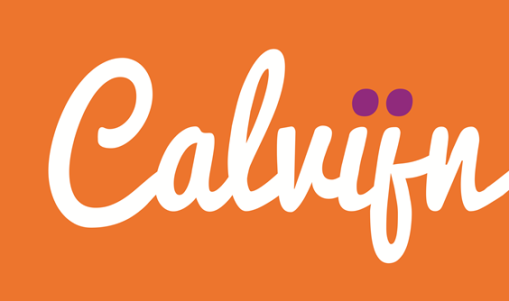 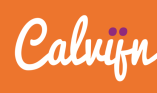 Excursie Koloniehof 	(Herhaalde oproep!)Op 20 november staat er een excursie gepland naar het Koloniehof. Per 30 kinderen moeten er minimaal 4 begeleiders zijn en het vervoer moet zelf geregeld worden. Ik ben op zoek naar ouders die graag als chauffeur/begeleider mee willen.  Graag opgave bij mij via bert.willering@dezevenster.nl NIOVoor de groep 8 leerlingen staat de NIO afname gepland op 26 november. De NIO afname zal ongeveer 2 uur in beslag nemen en uitgevoerd worden door een gekwalificeerd persoon vanuit Florion. De NIO nemen we o.a. af ter ondersteuning van het schooladvies over het vervolgonderwijs. Komende week krijgt u via uw zoon/dochter een brochure over de NIO mee naar huis. SinterklaasAfgelopen donderdag hebben wij met de klas lootjes getrokken voor sinterklaas. Velen zaten al lange tijd inspanning, nu is het zover iedereen heeft een lootje ontvangen. De leerlingen dienen een cadeautje te kopen van 3 euro en deze in te pakken in een surprise met gedicht. Op vrijdag 4 december zullen we dan sinterklaas vieren. ‘’s middags is er THE VOICE OF SINT. Sinterklaas zal met zijn pieten na een spannende wedstrijd/finale ‘’the voice of sint’’ bekend maken. De kinderen kunnen zich bij mij opgeven, want de voorrondes zullen eerder plaats vinden. Per deelgroep kunnen er dan twee kinderen naar de battles en misschien zelfs wel naar de  finale op vrijdagmiddag. Ik heb ook al zin in vrijdag 4 december, het zal vast een leuke dag worden. Data9 november Meester Bert afwezig i.v.m. studiedag werkplekcoach VIAATot ziens!Bert Willering